Pressmeddelande fredag den 12 februari 2016 från Liseberg ABAfter Dark ”This Is It”! –Sista supershowen får premiär på Rondo i Göteborg hösten 2016Det är nu After Dark bjuder in till en sprakande farvälföreställning med nya supershowen ”This Is It”! Det blir i ett hav av glitter, glamour, musik och humor när deras 40 år ska summeras och firas pompöst tillsammans med stor ensemble hela hösten 2016 på Rondo i Göteborg. När Christer Lindarw och Lasse Flinckman startade After Dark förändrade de hela underhållningsscenen i Sverige med banbrytande scener som After Dark innehöll. Ingen har någonsin bjudit på så mycket humor och glamour som After Dark. Så det är med spänning och stor förväntan som After Dark nu avslutar sina succéår med ”This Is It”. -”This is It”…  ett livsverk, fantastiska resor, hissnande upplevelser, allt ska summeras i den ultimata After Dark showen med det bästa av det bästa. Det är spännande, jag är förväntansfull och njuter varje minut, berättar Christer Lindarw om nya kommande supershowen på Rondo hösten 2016.Första gången Rondo gästades av After Dark var vid invigningen 1997, för att sedan komma tillbaka 2006 med slutsålda succéshowen ”La Dolce Vita”. Nu tio år senare står de på Rondos scen och denna gång i en ”grande finale”!After Dark medverkar även i årets Melodifestival den 20 februari i Norrköping med låten ”Kom ut som en stjärna” och för att nu kittla sin publik än mer kommer det att bjudas på glitter och glamour med sista stora showen hela hösten 2016 på Rondo i Göteborg. Premiär för After Dark ”This Is It” den 15 september 2016 och spelas fram till den 17 december på Rondo i Göteborg. Biljetterna släpps den 18 februari kl.09.00 via: www.liseberg.se/afterdark eller tfn: 031-400 100.Läs mer: www.liseberg.se/afterdarkLISEBERG AB OCH RONDO 2016Presskontakt: Rickard Werecki Lycknert Werecki, Werecki Promotion Company tfn:0707-178008 pr@werecki.com Pressbilder och ytterligare information via: www.werecki.com Marknadsansvarig: Anna Wennebrink Liseberg AB tfn:0703-136265  anna.wennebrink@liseberg.se 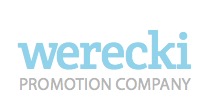 